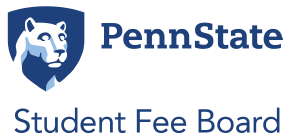 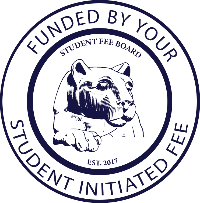 MEETING MINUTES……………………………………………………………………………………………………Date: 10.08.2021Topic: Public MeetingPresent: Voting Members: Erin Boas, Najee Rodriguez, Noah Robertson, Sean Terrey, Claire Kelling, Megan Minnich, Latisha Franklin, Jake Snyder, Nora Van Horn, Warren Sipe, Schönn Franklin, Xiaoru (Tony) ShiNon-voting Members: Yidi Wang, Alexa Clayton, Jolinda Wilson, Damon Sims, Mary Edgington, Laura Hall, Brian PatchcoskiAbsent: Erin Boas (excused), Xiaoru (Tony) Shi (1/2 unexcused- late)Agenda:Call to Order and Opening Roll CallMeeting called to order at 8:02 AMAdoption of the AgendaMotioned, seconded, no objections.Adoption of the Minutes (October 1, 2021)Motioned, seconded, no objections.Public CommentNo public comment.Old BusinessNo old business.New BusinessNo new business.Topics of DiscussionWellness Center PresentationD. Sims: The Wellness Center is a concept that student leaders brought to us a few years ago. Wellness is a trendy thing in higher education, and it refers to physical, emotional, and mental wellbeing. It relates health and wellness, and CAPS and UHS are related. This project has lots of potential. The Wellbeing Building would replace the 1960s White Building section. The building provides an opportunity to bring together student health and wellness offices. Also locates them centrally on-campus, which lets Penn State and you as students support the wellbeing of future students. The potential occupants of the space are Campus Rec, Health Promotions and Wellness, CAPS, Student Care & Advocacy, Collegiate Recovery, Sexual Misconduct Prevention & Response, and others. Discussed the floor plans. The building will be visible from Shortlidge. Any questions?N. Rodriguez: Did you discuss moving Lion’s Pantry closer to central campus?D. Sims: No, but that could be possible with the additional office space after units are moved.C. Kelling: Where is OSMPR’s home, Fisher Hall, or the Wellness Center?D. Sims: Depends on what the Student Fee Board funds and what the timing is for the projects.N. Rodriguez: Regarding extra basement space and sustainability of the building, has there been talk about utilizing basement as storage for some offices or about how the square footage of the offices might change?D. Sims: Storage space is designed thinking about office-space conversion.C. Kelling: Regarding cost-sharing and budget, do you have a sense who would be cost-sharing on these projects?D. Sims: Student Affairs would cost-share, and this has support from the President and the Provost. Could seek private support to supplement cost.L. Franklin: Were there any other occupants of the Wellness Center that were considered but not included in this space?D. Sims: I can’t remember specifically, but we had conversations about how to include as much space for everyone as possible.C. Kelling: Does this new building have expanded recreation capacity?Linda: It looks like some expansion.W. Sipe: Are the cardio spaces moved to the opposite side?D. Sims: Yes, the cardio recreation spaces will move sides.Additional HUB Expansion PresentationD. Sims: The HUB could continue to grow forever. There’s never enough space for student organizations and activities. Last expansion was 13 years ago.M. Edgington: Going through each floor. Discussed the five goals of Student Affairs’ Strategic Plans. The expansion would add 105,000 assignable square footage to the HUB. Presented the HUB Center Expansion Concept. The Pollock Road entrance is the front entrance of the HUB.L. Franklin: What affinity groups would be in the affinity group space? Can there be a graduate space?M. Edgington: This is very preliminary, but we can have that conversation.S. Terrey: What kind of impact might this have on current HUB space and usage?M. Edgington: Pedestrian detours, fire alarms, other delays and hinderances. Long-term planning should thoroughly think through the construction.N. Rodriguez: Consider the placement of student governments on the first floor?M. Edgington: That would be a conversation and a wonderful opportunity.N. Van Horn: How can HUB dining be more sustainable at the source?M. Edgington: We can have that conversation.C. Kelling: Cost-sharing?D. Sims: The President has some interest. But this is largely why we have the SFB.N. Rodriguez: Still paying off the old HUB expansion.N. Robertson: Possible to include more civic-learning opportunities and voter registration in the HUB?D. Sims: The CCCPP should do that, and we can have voter registration in the new HUB spaces.N. Rodriguez: Moving Lion’s Pantry to the HUB?D. Sims: Students opposed moving the Lion’s Pantry to central campus because there was a stigma around going to a pantry.C. Kelling: This is an ongoing process, and we’ll reach out with questions.Stone Valley PresentationD. Sims: Stone Valley Recreation Area Feasibility Study. This is unique because not many higher education institutions can create places like Stone Valley. Students became interested in this project from ICA, and Student Affairs picked up the project. This is a place for student organization retreats and recreation. There would be an emphasis on sustainability because of the location. Transportation will be included in this project, and we have a relationship with CATA to build a route. There is also a lodge for student leadership development and retreats. Could help with student mental health, relating to yoga, meditation, and mindfulness exercises. S. Terrey: What is the cost, with respect to the other projects?D. Sims: Not significantly lower than Wellness Center project, and it is not inconsequential. All three projects would be expensive.M. Minnich: How many students would the lodge accommodate?L. Hall: About 200 students in the lodge and the cabins.M. Minnich: Is there current upkeep at Stone Valley? Would upkeep be an ongoing cost?D. Sims: There would be an increased cost in upkeep and maintenance. A few more staff would be necessary, but not a significant staffing requirement.S. Terrey: Would students pay to use the Stone Valley facility? If added cost, students might be deterred.D. Sims: Right now, students pay money to do retreats. Students would have to bear the cost to some extent to use the facilities, but there could be a reduced cost somehow through non-student revenue to offset costs.J. Snyder: Could there be a dedicated science center for ecological studies?D. Sims: The surrounding acres are managed by the College of Agriculture. Shaver’s Creek is also used for ecological studies.X. Shi: How could students schedule retreats, and how can we promote this project given its distance from campus?D. Sims: Not quite there in terms of logistics.C. Kelling: Is there public conversation about Stone Valley outside of these meetings?D. Sims: No, and we’re not interested in turning Stone Valley into a resort.C. Kelling: Cost-sharing? How many units could contribute?D. Sims: Not sure who that would be. The contributions would come from third-parties outside of student affairs. Maybe Development dollars. Most of the cost would be student-fee dollars.HUB Affinity Group Space PresentationD. Sims: This project came from the Latino Caucus, which led to conversations with the other caucuses and student groups.Brian: This project is about dedicating square footage to community engagement. Right now, where we are is thinking about imaging the space. There is potential in the project to re-imagine the student government spaces. There could be shared space for the caucuses. This allows for future access and expansion of student social justice groups. How can we complement the communities’ that already exist in the HUB? How do the new identities spaces compliment the PRCC and CSGD? These are some of the considerations. OPP has been involved in discussions about feasibility of renovations on the third-floor. Minimum cost is $10,000,000 for this project.L. Franklin: I think that graduate students need a space.B. Patchcoski: This space might not be a continued DEI space, since the HUB expansion will happen eventually. This project is about bridging the process to spaces that don’t exist right now. I think our graduate students need a space, since many avoid the HUB.S. Franklin: I’m concerned that in none of the presentations, there has been dedicated space for graduate students. We should start out with the end of having a graduate space in-mind.N. Rodriguez: Any thoughts about design and cost? Regarding glass, other materials, and how the space could be equitably divided?B. Patchcoski: This space would start to bridge spaces between organizations, and it would serve as an incubator for smaller student identity organizations. I’d also challenge some glass for privacy.S. Terrey: Could moving multiple times disrupt the connection the groups feel to the space?B. Patchcoski: There would be many classes of students that cycle through the spaces.Subcommittee ReportsFacilitiesL. Franklin: Meeting scheduled.Environmental SustainabilityN. Van Horn: Met with Eco-Action to present the ESF. Meeting scheduled.StandardizationNo updates.CommunicationNo updates.Zero-WasteNo updates.Chair ReportC. Kelling: Off-cycle meeting on Monday. Focus group is happening soon- October 25th from 8-9:30am. The Student Leader Roundtable meeting on November 3, and will include getting feedback about the facilities projects.UPAC Chair ReportNo report. Communications Intern ReportNo report.Comments for Good of the OrderN. Rodriguez: Equity fund meeting at 5pm.Closing Roll CallMeeting adjourned at 10:01 AM. 